Kontrolovaná osoba:Obchodní jméno, sídlo / Jméno a příjmení, adresa:Účel odběru vzorku:Vzorek č.:  (odebrán duplikátní vzorek *)Popis produktu (název, pod nímž je výrobek uváděn na trh / identifikace výrobce):Stav produktu:Identifikace vzorku**:Vzorek č.:  (odebrán duplikátní vzorek *)Popis produktu (název, pod nímž je výrobek uváděn na trh / identifikace výrobce):Stav produktu:Identifikace vzorku**:Vzorek byl za přítomnosti zástupce provozovatele zabalen a zapečetěn. Údaje uvedené v záznamu jsou správné. Zástupce provozovatele byl poučen o právu požádat o odběr duplikátního vzorku*.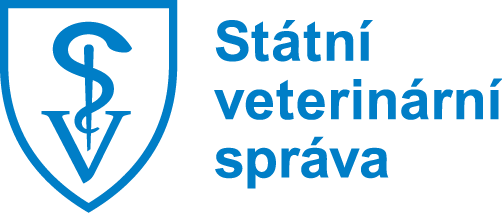 Krajská veterinární správa Státní veterinární správy pro Pardub. kraj Husova 1747, Pardubice 530 0, E-mail: epodatelna.kvsb@svscr.cz; Číslo záznamu:Datum vyhotovení:17.6.2018 Místo kontroly:Kaštická 1564/96, Žamberk 564 01 Schvalovací nebo reg. číslo: CZ 73762286 Ověření zdravotní nezávadnosti Ověření složení Ověření složení	 Ověření účinnosti čištění a sanitace Ověření hygieny výroby MCL Jiný:  Jiný: Pravidla, podle kterých je odběr vzorku prováděn:Pravidla, podle kterých je odběr vzorku prováděn:Pravidla, podle kterých je odběr vzorku prováděn:Pravidla, podle kterých je odběr vzorku prováděn: Zákon o potravinách    Veterinární zákon     Jiné:  Zákon o potravinách    Veterinární zákon     Jiné:  Zákon o potravinách    Veterinární zákon     Jiné:  Zákon o potravinách    Veterinární zákon     Jiné: Druh produktu dle vyhlášky: Při teplotě okolního prostředí Chlazený Mražený Teplý V orig. obalu  Beze změn Viditelně změněný Při teplotě dle legislativy Další: Další: Další: Další: Další: Další:Místo odběru:Datum:Čas:9:15Množství vzorku:Cena vzorku:Datum výroby:Datum spotřeby:Označení šarže:	LS9354	LS9354Velikost šarže:Teplota uložení:+2,5˚C+2,5˚CMnožství na skladě:74 kg74 kg74 kgPoznámky:Druh produktu dle vyhlášky:Stejný jako vz. č.  †† Při teplotě okolního prostředí Chlazený Mražený Teplý V orig. obalu  Beze změn Viditelně změněný Při teplotě dle legislativy Další: Další: Další: Další: Další: Další:Místo odběru:††Datum: †Čas:†Množství vzorku: † †Cena vzorku: † † †Datum výroby: † †Datum spotřeby: † † †Označení šarže:	†	†Velikost šarže: † † †Teplota uložení:††Množství na skladě:†††Poznámky:†††††Za kontrolní orgán:Za provozovatele:Jméno, příjmení, podpis, datumJméno, příjmení, podpis, datum